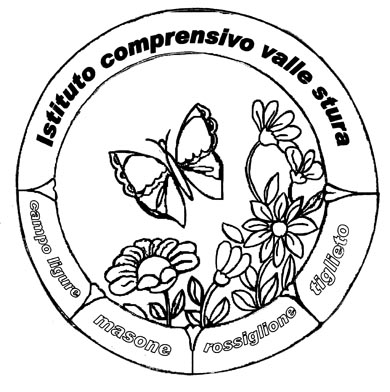 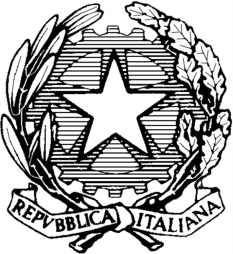 ISTITUTO COMPRENSIVO VALLE STURASCUOLA DELL'INFANZIA - PRIMARIA - SECONDARIA 1° GRADOPiazza 75 Martiri, 3  -  16010 MASONE (GE)Tel. 010 926018 - Fax 010 926664E-mail:  geic81400g@istruzione.itISTANZA DI PARTECIPAZIONE ALLA SELEZIONE ESPERTI ESTERNIEsperto MADRELINGUA INGLESE per i moduli FSEPON-LI-2017-90 – Azione 10.2.2A - Azioni di integrazione e potenziamento delle aree disciplinari di base per la scuola primaria e secondaria di 1° grado.I moduli saranno finalizzati all’esame per la certificazione Ket  per la Scuola Secondaria di I grado e per la certificazione Starters young learners della Cambridge per la Scuola Primaria.Al Dirigente Scolastico       dell’I.C. VALLE STURAMASONE (GE)Il/La sottoscritto/a___________________________nato/a_________________Prov. ____________il______________________C.F.______________________Residente in Genova prov.Ge via______________________________________Telefono_______________________________cell.________________________E-mail___________________________________________Qualifica:_________________________________________________________CHIEDEDi partecipare alla selezione per ricoprire l’incarico di:Esperto MADRELINGUA INGLESE per i moduli FSEPON-LI-2017-90 – Azione 10.2.2A - Azioni di integrazione e potenziamento delle aree disciplinari di base per la scuola primaria e secondaria di 1° gradoModuli Scuola Secondaria di I gradoModuli Scuola PrimariaA tal fine, valendosi delle disposizioni di cui all’art.46 del DPR 28/12/2000 N.445, consapevole delle sanzioni stabilite per le false attestazioni e mendaci dichiarazioni, previste dal Codice Penale e dalle Leggi speciali in materia e preso atto delle tematiche proposte nei percorsi formatividichiarasotto la personale responsabilità di:aver preso visione dell’Avviso e di approvarne senza riserva ogni contenuto;di essere consapevole che può anche non ricevere alcun incarico;di possedere titoli e competenze specifiche adeguate per la figura professionale scelta ( elencare: laurea, diploma, master con relativi punteggi);di avere maturato esperienza nell’insegnamento della disciplina oggetto di potenziamento;di avere partecipato a progetti coerenti con il potenziamento delle competenze a cui è finalizzato il bando;di aver effettuato formazione sulla didattica disciplinare negli ultimi tre anni;Allega curriculum vitaeData,________________________________________________firmaLingua straniera – Let’s improve our English – 3^A Scuola Secondaria di MasoneLingua straniera – Let’s improve our English – 3^B Scuola Secondaria di MasoneLingua straniera – Let’s improve our English –3^A Scuola Secondaria di Campo LigureLingua straniera – Let’s improve our English – 3^A Scuola Secondaria di RossiglioneLingua inglese per gli allievi delle scuole primarie: Strarters young learners – 5^A Primaria MasoneLingua inglese per gli allievi delle scuole primarie: Strarters young learners – 5^B Primaria MasoneLingua inglese per gli allievi delle scuole primarie: Strarters young learners – 5^A Primaria Campo Ligure